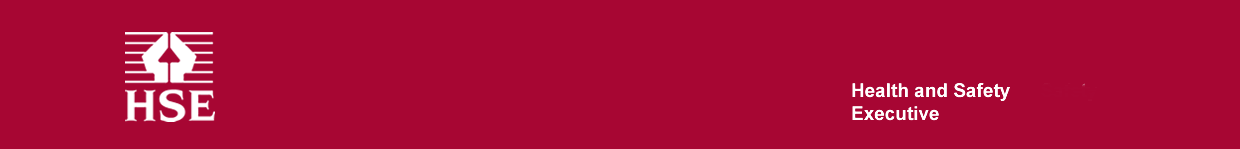 								   13th November 2019Dear I SimonsFreedom of Information Request Reference No: 201911158Thank you for your request for information about:Finance team and recruitmentYour request was received on 11th November 2019 and I am dealing with it in accordance with the Freedom of Information Act 2000. Under the terms of the Act you are entitled to a response within 20 working days of receipt.If we cannot meet this deadline we will let you know the reasons and tell you when you can expect a response.In some circumstances a fee may be payable and if that is the case, I will let you know. If you have any queries about this letter, please contact me. Please remember to quote the reference number above in any future communications.Yours sincerelyCarolyn GormanFreedom of Information Officer